На основу члана 29. став 2. Закона о Националном оквиру квалификација Републике Србије (“Службени гласник РС”, бр. 27/18 и 6/20),Министар просвете, науке и технолошког развоја доносиРЕШЕЊЕо усвајању стандарда квалификације “Пословни секретар”1. Усваја се стандард квалификације “Пословни секретар”, који је одштампан у Прилогу 1. овог решења и чини његов саставни део.2. Ово решење објавити у “Службеном гласнику Републике Србије - Просветном гласнику”.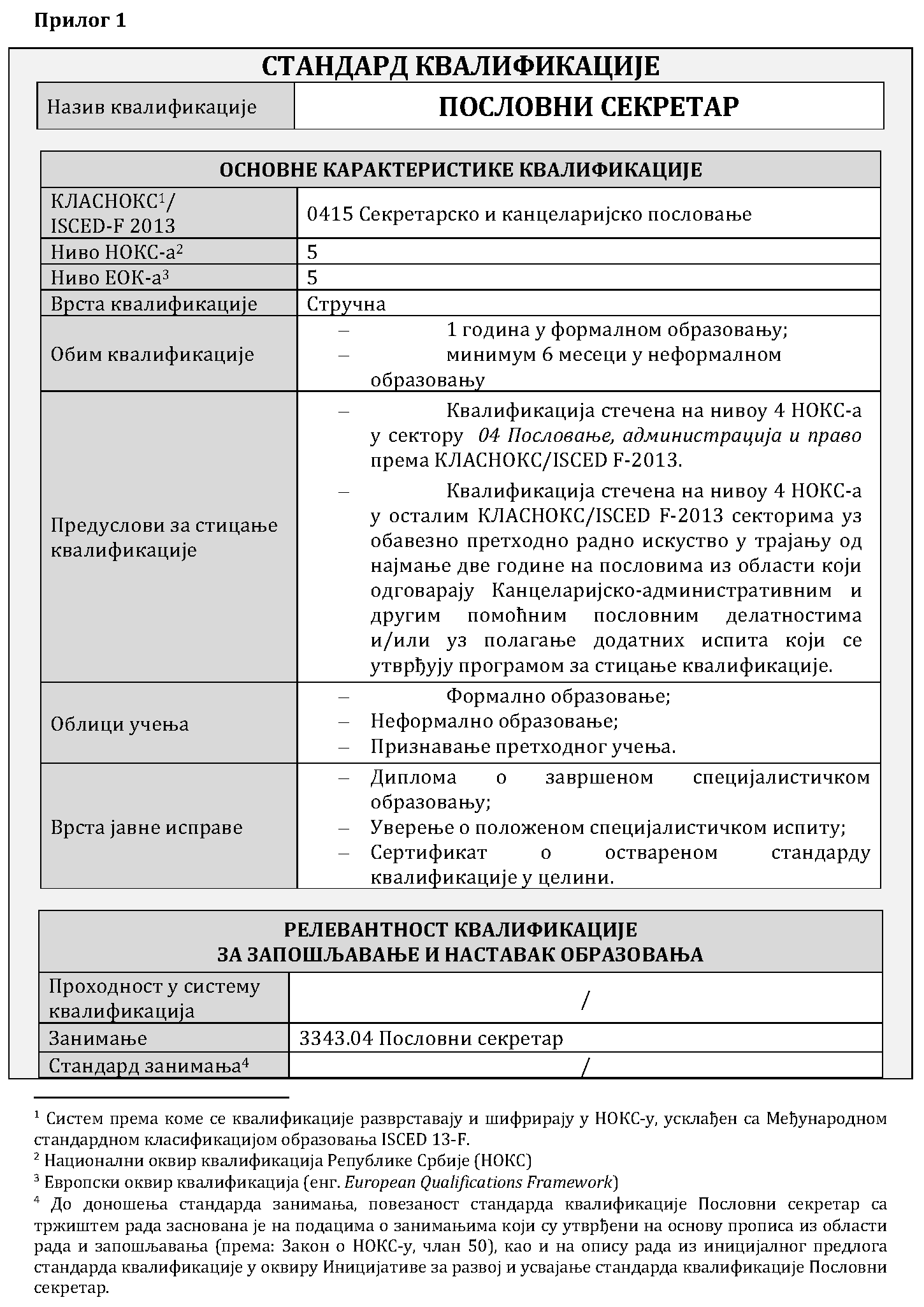 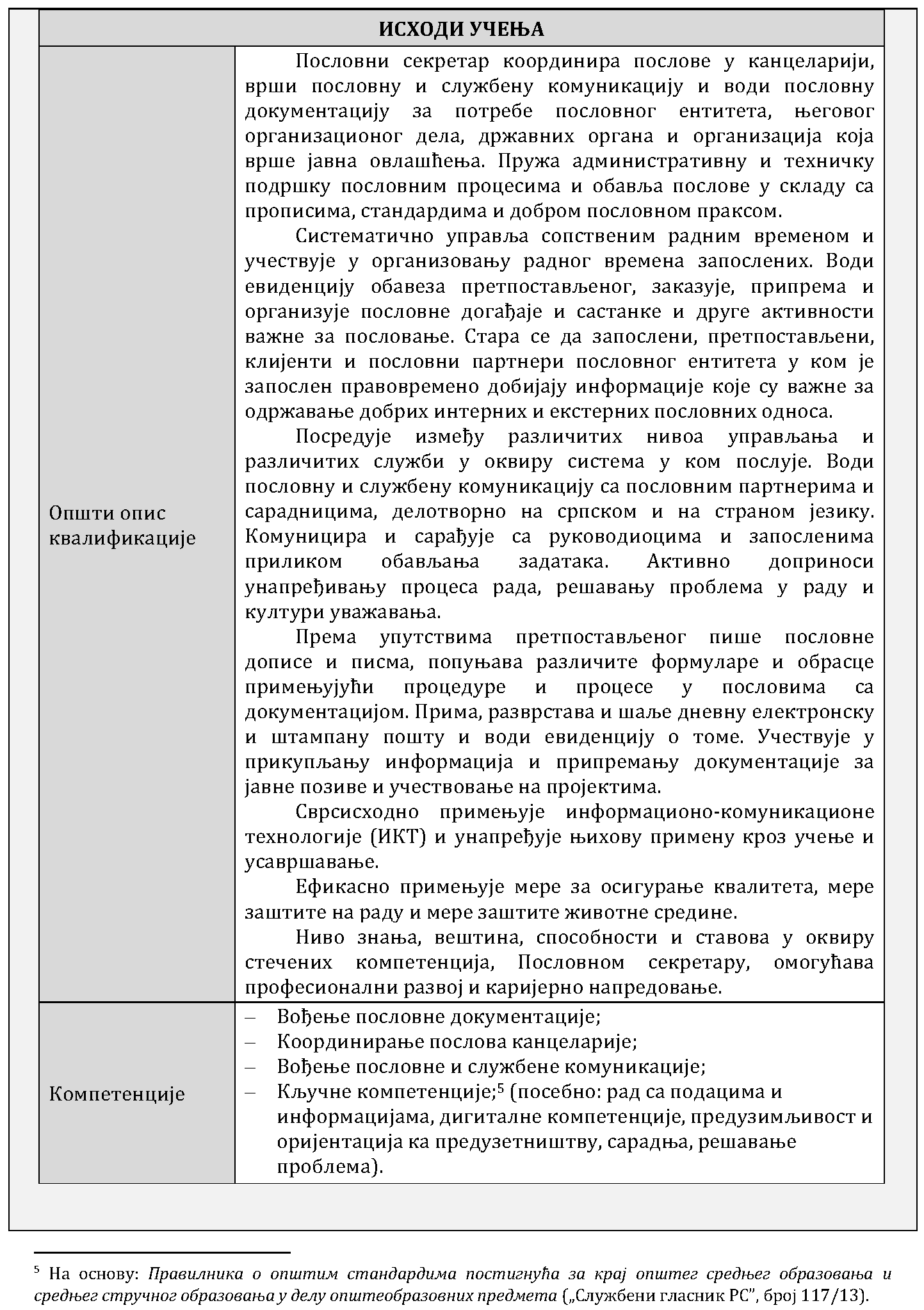 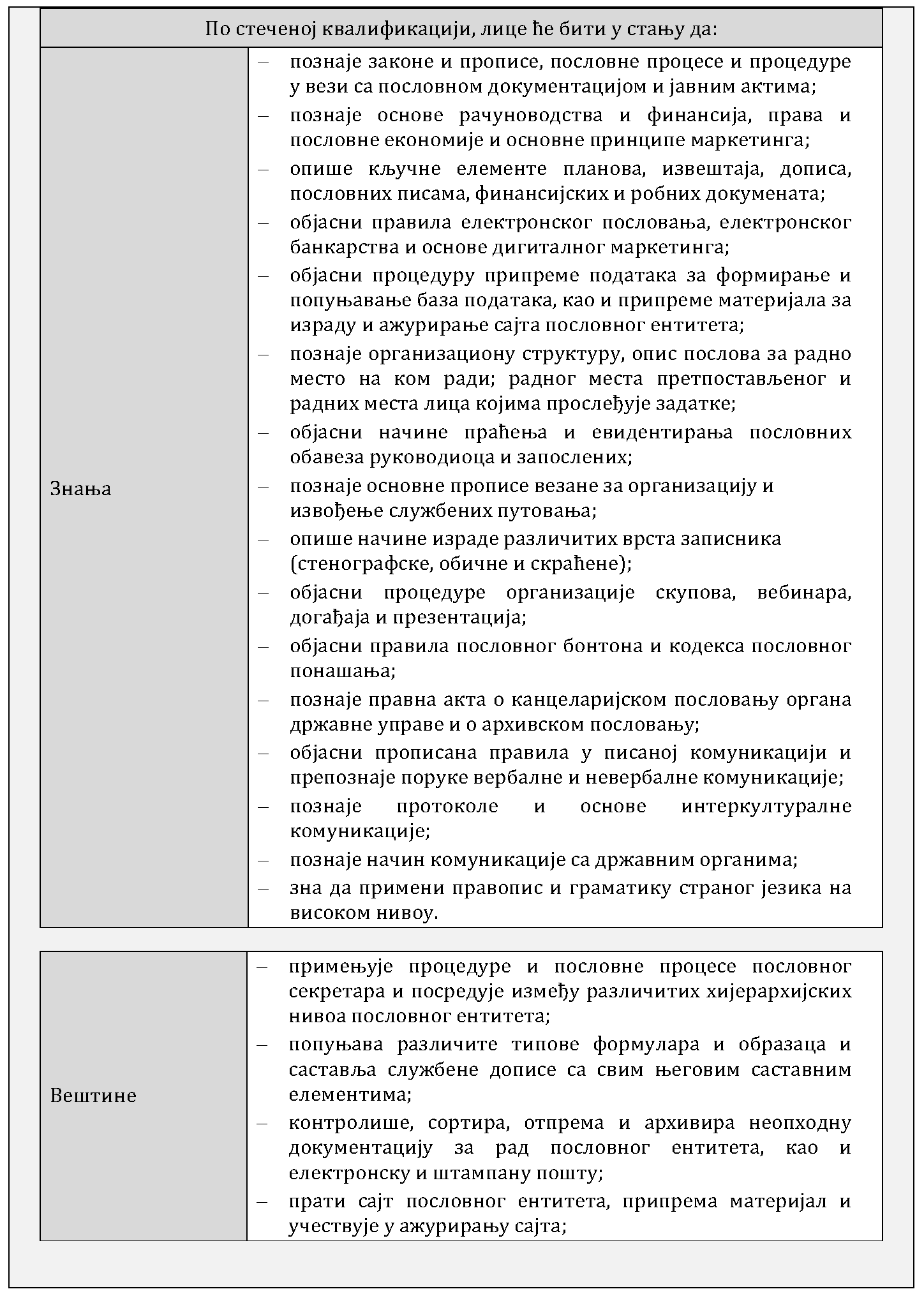 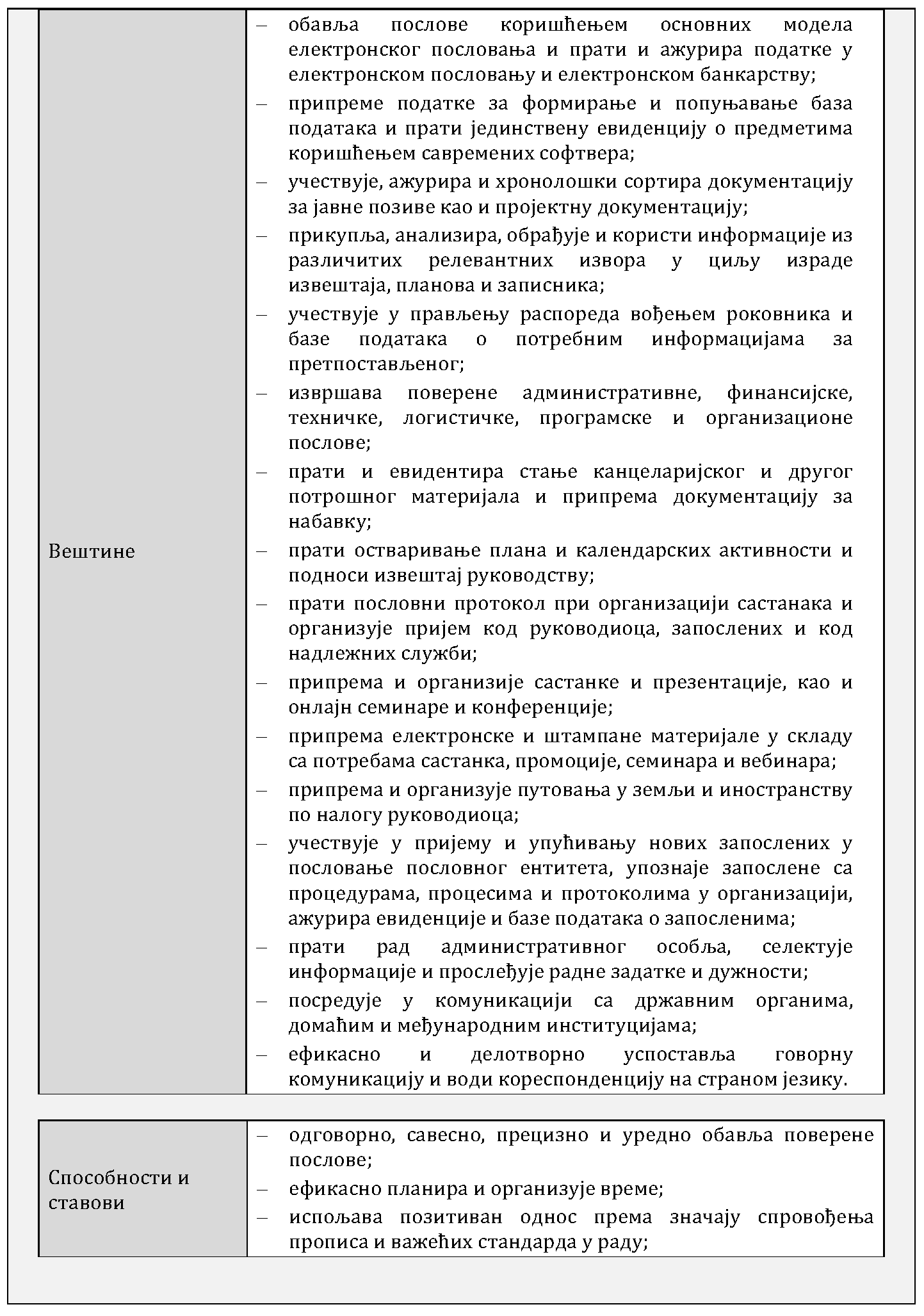 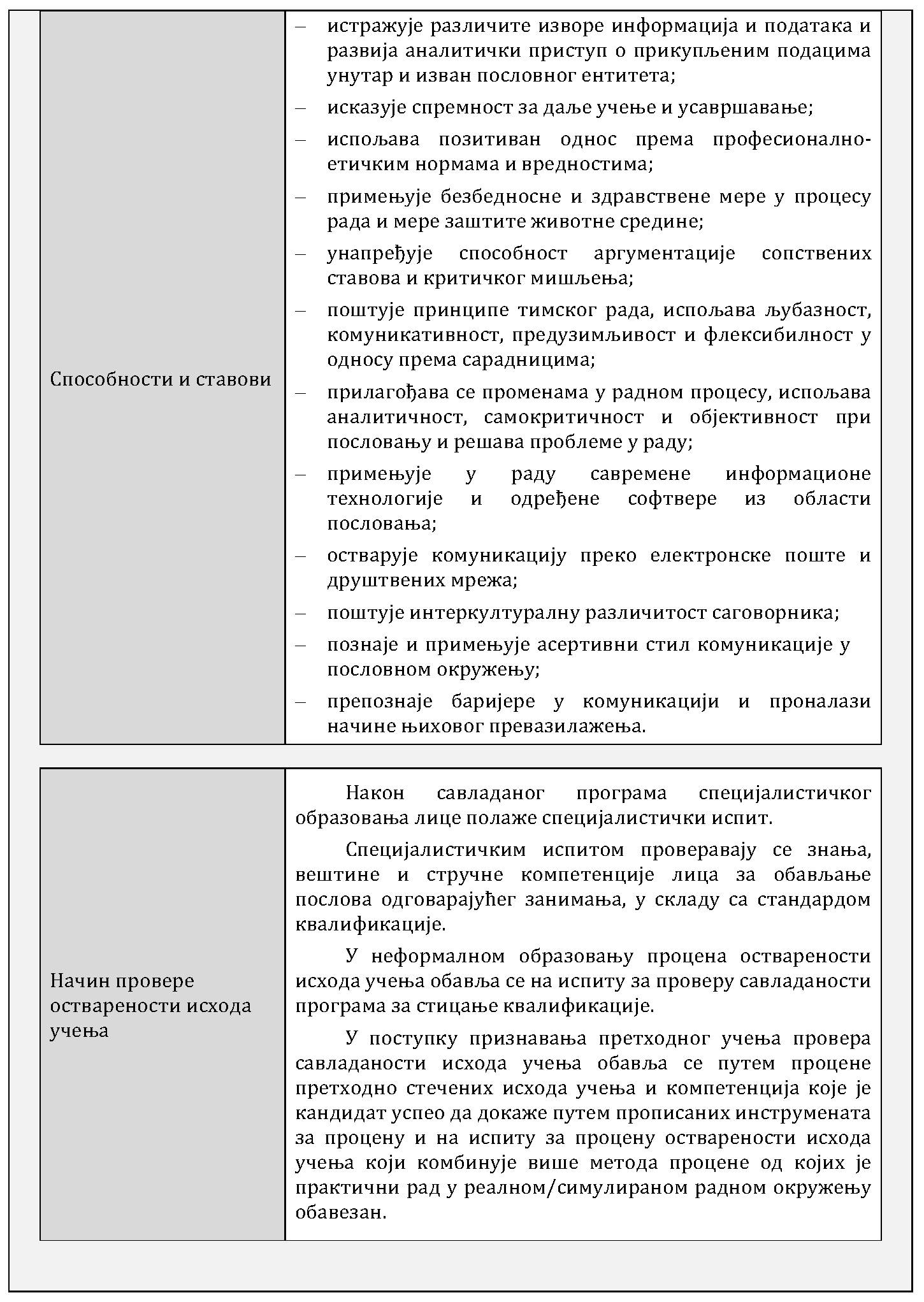 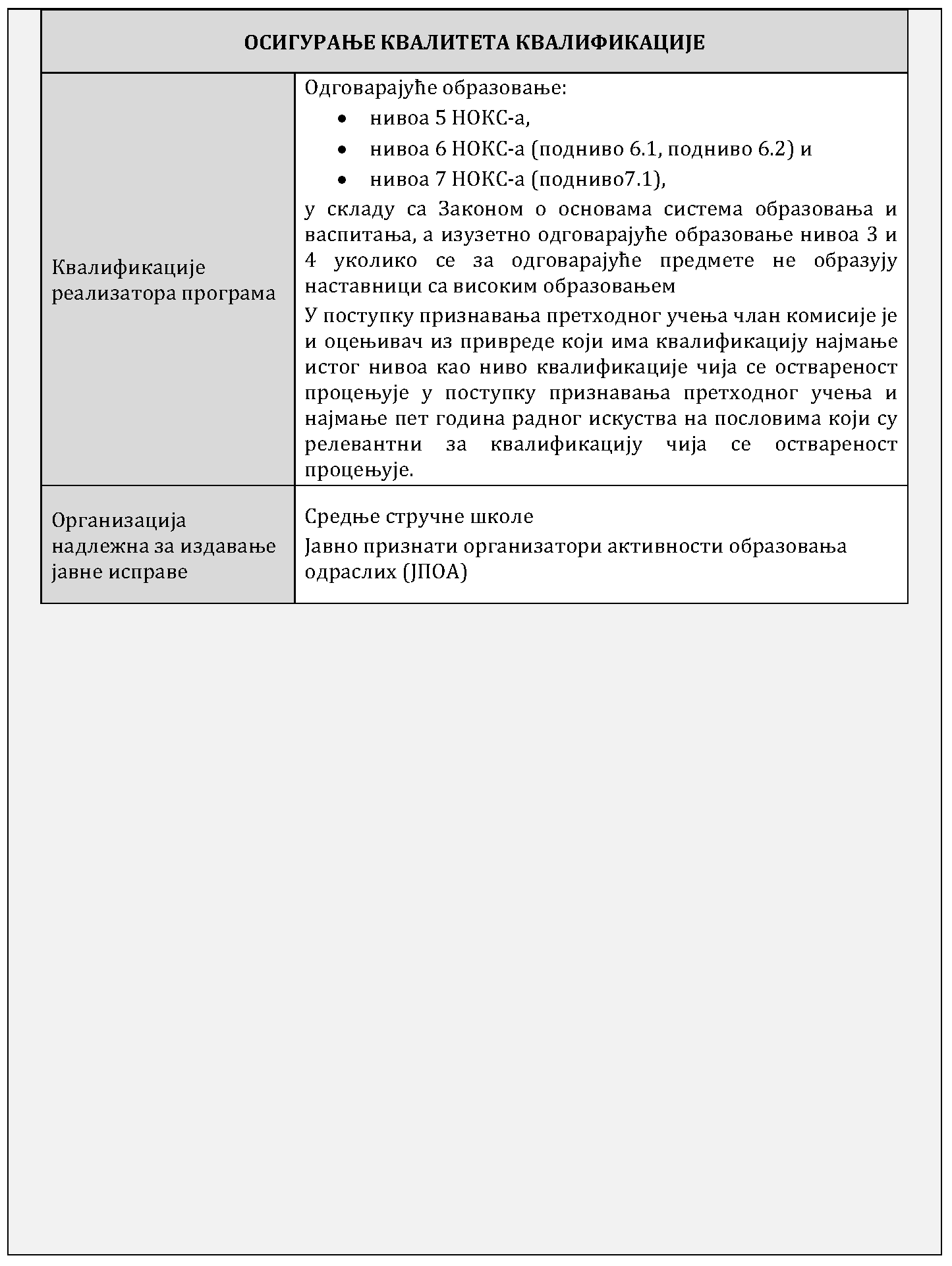 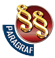 РЕШЕЊЕO УСВАЈАЊУ СТАНДАРДА КВАЛИФИКАЦИЈЕ “ПОСЛОВНИ СЕКРЕТАР”("Сл. гласник РС", бр. 5/2021)